Gelieve ook de keerzijde van dit formulier in te vullen en te ondertekenen 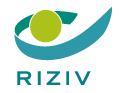 Aanvraag tot uitbreiding van het zorgaanbod van een medisch huis met een forfaitUw gegevens als contactpersoon met het RIZIV:Uw gegevens als contactpersoon met het RIZIV:Uw naam en voornaam:Uw RIZIV-nummer:(In te vullen als u een gezondheidszorgbeoefenaar bent en u een RIZIV-nummer hebt)Uw e-mailadres:………………………………………………………………………………………………………………De gegevens van uw medisch huis met een forfait:De gegevens van uw medisch huis met een forfait:De naam van uw medisch huis:Het RIZIV-nummer van uw groepering:De uitbreiding van het zorgaanbod in uw medisch huis :De uitbreiding van het zorgaanbod in uw medisch huis :De uitbreiding van het zorgaanbod in uw medisch huis :De uitbreiding van het zorgaanbod in uw medisch huis :Nieuwe, aangevraagde zorgdiscipline :Nieuwe, aangevraagde zorgdiscipline :Nieuwe, aangevraagde zorgdiscipline :Nieuwe, aangevraagde zorgdiscipline :Identificatiegegevens van de zorgverleners binnen de nieuwe, aangevraagde zorgdiscipline : (*)	(Als deze lijst niet lang genoeg is, kunt u een gelijkaardige lijst toevoegen)Identificatiegegevens van de zorgverleners binnen de nieuwe, aangevraagde zorgdiscipline : (*)	(Als deze lijst niet lang genoeg is, kunt u een gelijkaardige lijst toevoegen)Identificatiegegevens van de zorgverleners binnen de nieuwe, aangevraagde zorgdiscipline : (*)	(Als deze lijst niet lang genoeg is, kunt u een gelijkaardige lijst toevoegen)Identificatiegegevens van de zorgverleners binnen de nieuwe, aangevraagde zorgdiscipline : (*)	(Als deze lijst niet lang genoeg is, kunt u een gelijkaardige lijst toevoegen)BeroepNaam en voornaam van de zorgverlenerRIZIV-nummer van de zorgverlener1.2.3.Uw verklaring als contactpersoon:Door dit formulier te ondertekenen, verklaar ik dat de bezorgde gegevens correct zijn en dat alle zorgverleners van het medisch huis in kennis zijn gesteld over deze aanvraag tot uitbreiding van het zorgaanbod. Ik voeg aan deze aanvraag de tabel toe m.b.t. de zorgcontinuïteit. Datum: 		Handtekening:Hoe bezorgt u ons de aanvraag?Hoe bezorgt u ons de aanvraag?Per e-mail (ingescand document) aan de afdeling Medische Huizen ter attentie van de voorzitter van de Commissie	mh-mm@riziv-inami.fgov.be